به نام خداوند بخشنده و مهربان 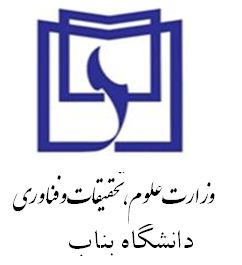 راهنماي تدوين و نگارش گزارش پاياني طرح‌هاي پژوهشي مصوب دانشگاه بناب مديريت پژوهش، فناوری و تحصیلات تکمیلیمقدمههمزمان با افزايش نقش علم و دانايي در تسريع و تحکيم توسعه پايدار، تحقيق و پژوهش نيز از جايگاه ويژه و منحصر به فردي برخوردار شده است. تا آنجا که برنامه‌ريزي و مديريت پژوهش را از جمله پيچيده‌ترين و اثربخش‌ترين عوامل ضروري توسعه و مديريت دانشگاهي به عنوان محور اصلي توليد، انتشار و اشاعه علم و دانش به شمار آورده‌اند.بديهي است با توجه به تنوع رشته‌هاي علمي و تفاوت‌هاي اساسي در ماهيت و ويژگي‌هاي ساختاري، محتوايي و روش‌شناختي آنها، هيچگاه نمي‌توان يک قالب يا چارچوب واحد را براي تدوين و ارائه گزارش پاياني انواع طرحهاي پژوهشي بنيادي، کاربردي و توسعه‌اي و همچنين روشهاي کمي و کيفي، توصيه و تجويز نمود. بنابراين، اعضاي هيات علمي و محققان مي‌توانند گزارش‌هاي پژوهشي خود را، با حفظ ساختار و ويژگيهاي کلي چارچوب پيشنهادي به نحوي که متضمن بيان مساله تحقيق، اهداف و سوال‌هاي تحقيق، چارچوب نظري و روشهاي تحقيق، و يافته‌ها و نتايج تحقيق باشد، تدوين و ارائه نمايند.اين راهنما در دو بخش تنظيم گرديده است. در بخش نخست ساختار طرح پژوهشي و ويژگيها و بخشهاي تشکيل‌دهنده آن به تفصيل توضيح داده شده است. در بخش دوم، به طور خلاصه شيوه‌نامه‌اي پيشنهاد شده که در آن به ويژگيهاي شکلي و صوري طرح اشاره گرديده است تا در اين زمينه طرحهاي ارائه شده به دانشگاه داراي يکدستي و يکپارچگي لازم باشند.ساختار طرح پژوهشيساختار طرح پژوهشي (در يک نگاه):1	صفحة عنوان (روي جلد)2	تشکر و قدرداني پژوهشگر3	چکيده پژوهش	4	فهرست مطالب، جداول و نمودارها5	پيشگفتار6	فصل اول: طرح تحقيق (کليات)‌	مقدمه	بيان مساله	ضرورت پژوهش		اهداف طرح (اهداف کلي و اهداف جزئي)	سؤالات تحقيق و فرضيه کلي	تعريف واژه‌ها و اصطلاحات	محدوديت‌هاي پژوهش	7	فصل دوم: ادبيات تحقيق	مقدمه	مباني نظري تحقيق	پيشينه (سابقه) تحقيق	جمع‌بندي و نتيجه‌گيري8	فصل سوم: روش‌هاي تحقيق	مقدمهروش اجراي پژوهش (تحقيق)	جامعه تحقيق	نمونه و روش نمونه‌گيري	ابزار جمع‌آوري اطلاعات	تجزيه و تحليل اطلاعات	9	فصل چهارم: يافته‌هاي تحقيق (داده‌ها و تجزيه و تحليل آنها)	مقدمه	توصيف اطلاعات (ارائه داده‌ها)	تحليل اطلاعات (آزمون فرضيه)10	فصل پنجم: بحث و نتيجه‌گيري	مقدمه	بحث و نتيجه‌گيري	پيشنهادها11	پيوست‌ها12	فهرست منابع13	چکيده به زبان انگليسي	14	پشت جلد به زبان انگليسيساختار طرح پژوهشي (به تفصيل):صفحه عنوان (روي جلد): به ترتيب شامل «به نام خداوند بخشنده و مهربان»، آرم و نام دانشگاه و در ذيل آن عبارت معاونت پژوهشي و فناوري و سپس به ترتيب عنوان پژوهش، مجريان طرح و ماه و سال ارائه پژوهش در پايين صفحه باشد. مهمترين قسمت اين صفحه نام و عنوان پژوهش است که منعکس‌کننده مساله اصلي پژوهشگر است و بايد بدون ابهام باشد و به اختصار بيان شود. تشکر و قدرداني پژوهشگر: در اين قسمت پژوهشگر مي‌تواند از کساني که در انجام پژوهش، وي را ياري نموده‌اند تشکر و قدرداني کند. در ضمن در اين قسمت به منابع مالي، موسسه يا موسسات حامي پژوهش تاريخ تصويب، تاريخ خاتمه و شماره طرح اشاره مي‌شود. چکيده پژوهش:چکيده خلاصه‌اي فشرده به زمان گذشته ساده است که درآن پژوهشگر، خواننده را در جريان روند کلي کار تحقيق قرار مي‌دهد، معمولا جملات ابتدايي، اهميت و هدف پژوهش را دربرمي‌گيرند و سپس پژوهشگر روش اجراي پژوهش را ذکر مي‌کند و درنهايت مهمترين نتايج به دست آمده را اعلام مي‌کند. چکيده بايد شامل اصطلاحات مهم و کليدي باشد، از نقل قول مستقيم در آن بايد خودداري شود و حداکثر شامل 300 کلمه باشد.فهرست مطالب، جداول و نمودارها: ترتيب ارائه فهرست بدين ترتيب است که ابتدا فهرست مطالب سپس جداول، شکل‌ها و نمودار آورده مي‌شود. پيشگفتار: اين صفحه مربوط به ناشر است. ناشر در اين بخش برحسب اينکه تحقيق در چه مورد به انجام رسيده است و هدف از انجام آن چه بوده است، مطالبي را عنوان مي‌کند. بدين ترتيب توسط معاونت پژوهشي دانشگاه بناب تکميل خواهد شد. اين قسمت مي‌تواند توسط مجري نگاشته شود و سپس به تصويب معاونت پژوهشي دانشگاه برسد. به هر ترتيب، در پايان اين متن عنوان معاون پژوهشي دانشگاه ثبت خواهد شد. فصل اول: طرح تحقيق (کليات):‌مقدمه: مقدمه ذهن خواننده را براي ورود به موضوع اصلي پژوهش آماده مي‌سازد، در اين قسمت خواننده بايد با مباني و کليات پژوهش آشنا شود. مقدمه نبايد بيش از حد طولاني و دربرگيرنده مطالب حاشيه‌اي و غيرمرتبط باشد و معمولا صفحه گذاري  به شيوه اعداد حسابي ازآن آغاز مي‌شود.بيان مساله: در اين قسمت پس از آنکه پژوهشگر با توجه به عنوان طرح توضيحاتي را مطرح مي‌سازد، به طرح مساله و پرسش خود پرداخته و اين علت را که چرا اين موضوع به صورت يک مشکل بروز کرده است، بيان مي‌کند. محقق بايد با مرور مطالعات و پژوهش‌هاي داخلي و خارجي به درک بيشتر موضوع کمک نمايد. همچنين محدوده علمي و محتوايي پژوهش در اين بخش به طور دقيق و تبيين مي‌گردد.ضرورت پژوهش: در اين مرحله پژوهشگر با توجه به آنچه در بيان مساله گفته شده است و با ذکر دليل به بيان اهميت موضوع پيشنهادي خود مي‌پردازد و روشن مي‌سازد که چگونه از نتايج اين پژوهش در جهت رفع مشکلات موجود (کاربردي، نظري، بنيادي، نظريه پردازي، ...) استفاده خواهد شد و چه کاربردها و مزايايي در محدوده پژوهش او قرار گرفته است. در بيان ضرورت بايد نکاتي چون نيازهاي جامعه، عوامل فرهنگي، مذهبي و اقتصادي جامعه و ... در نظر گرفته شوند. اهداف طرح: اهداف شامل اهداف کلي و اهداف جزئي هستند. اهداف کلي: هدف يا اهداف کلي، معمولا همان پرسش اوليه پژوهشگر يا عنوان پژوهش است که بايد به آن پاسخ داده شود.اهداف جزئي: مقاصد فرعي پژوهشگر براي پاسخگويي به سوال اصلي پژوهش است، اين مقاصد هدفهاي کوچکتري هستند که در متن هدف کلي و سوال اصلي پژوهش واقع شده‌اند.سوال هاي تحقيق و فرضيه کلي: سوال ها جملاتي مختصر، آزمون‌پذير، ساده، منطقي، روشن و بدون ابهام هستند که دربرگيرنده اهداف جزئي و درنهايت هدف کلي پژوهش مي‌باشند. محقق در طول تحقيق، قصد يافتن پاسخ به اين سؤال ها را دارد. لذا در اين بخش فرضيه‌ کلي پژوهش در صورت لزوم بيان مي‌گردد.تعريف واژه‌ها و اصطلاحات: در اين قسمت پژوهشگر به تعريف اصطلاحات علمي به کار رفته در پژوهش، مي‌پردازد. گرچه شايد معنا و تعريف برخي از اصطلاحات تخصصي، به سبب شيوع کاربردشان براي افراد متخصص بديهي باشد، ولي لازم است براي اينکه همه افراد برداشت واحدي از منظور محقق و در نتيجه حدود طرح داشته باشند، به اين امر پرداخته شود. چنانچه روش پژوهش از جمله روشهاي پيمايشي و يا تجربي است لازم است تعاريف نظري و عملي به طور مجزا در بخش روش تحقيق ارائه شوند.محدوديت‌هاي پژوهش: در اين قسمت به اختصار درباره خطاهاي تصادفي که شايد در حين اجراي طرح رخ دهند و مشکلات و موانعي که در خلال اجرا پيش مي‌آيند، توضيح داده مي‌شود. اين قسمت دربرگيرنده نوعي ديد انتقادي پژوهشگر نسبت به پژوهش خويش است. فصل دوم: ادبيات تحقيق: مقدمه: در ابتداي فصول دوم، سوم، چهارم و پنجم يک مقدمه کوتاه فرصتي را براي پژوهشگر فراهم مي‌آورد تا به واسطه آن موضوع فصل قبلي را به فصل جاري مرتبط سازد و ذهن خواننده را آماده ارائه مطالب جديدي سازد که در اين فصل ارائه خواهند شد. در ابتداي فصل دوم سوال پژوهش با ادبيات پژوهشي موجود و تئوريهاي اين قلمرو مرتبط مي‌گردد و خواننده در جريان آنچه در اين فصل خواهد گذشت قرار مي‌گيرد. مباني نظري تحقيق: هر تحقيق نيازمند چارچوبي نظري است. اين چارچوب، الگويي است که فرد پژوهشگر براساس آن درباره روابط بين عواملي که در ايجاد مساله مهم تشخيص داده مي‌شوند، نظريه‌پردازي مي‌کند. بر مبناي چارچوب نظري متغيرهايي مانند متغيرهاي مستقل، وابسته، مداخله‌گر و متغيرهايي که تصور مي‌شود در پاسخ و حل مساله تحقيق نقش دارند، بررسي مي‌شوند. مي‌توان در اين قسمت تاريخچه‌اي از موضوع مورد پژوهش را نيز ارائه داد. پيشينه (سابقه) تحقيق: در اين قسمت پژوهشگر در مورد اطلاعات و پژوهش‌هاي قبلي که در قلمرو موضوع او وجود دارند، مطالبي را ارائه مي‌کند. بازنگري منابع و پژوهش‌هاي انجام شده ضروري است، چه بسا قبلا فرد ديگري پاسخي براي سوال پژوهشي يافته باشد. علاوه بر اين مرور پژوهش‌هاي قبلي مي‌تواند در چگونگي انجام پژوهش و عدم تکرار اشتباهات گذشته بسيار مفيد باشد. پژوهش‌هاي قبلي در ارائه فرضيه‌هاي دقيق بسيار سودمند هستند. از پژوهش‌هاي انجام شده در اين بخش بايد خلاصه‌اي ارائه گردد و از ذکر کامل آنها خودداري شود و همچنين به نتايج مختلف (چه موافق فرضيه پژوهش و چه مخالف آن) اشاره شود. جمع‌بندي و نتيجه‌گيري: با توجه به آنچه در قسمت‌هاي قبلي نوشته مي‌شود، پژوهشگر روشن مي‌سازد که پژوهش او چه ارتباطي با پيشينه پژوهشي دارد و چرا اين موضوع مورد بررسي قرار خواهد گرفت. در اين بخش پژوهشگر با توجه به ادبيات پژوهشي، پاسخ‌هاي مربوط به سؤالات تحقيق را حدس مي‌زند و بر اساس نوع پژوهش (در صورت لزوم)، فرضيه‌هاي پژوهش را به طور مستدل ارائه و متغيرهاي تحقيق را به طور عملياتي بيان مي‌کند. فصل سوم: روش‌هاي تحقيق: (توضيح: از آنجا که ماهيت و موضوعات پژوهشي در رشته‌هاي مختلف علوم انساني متفاوت است، لذا روش‌هاي پژوهشي مورد استفاده نيز متنوع و گسترده مي‌باشد. بنابراين مطالب اين فصل و يا بخش‌هايي از آن مي‌تواند بنابر صلاحديد محقق در فصل اول گزارش آورده شود.) مقدمه: در اين قسمت خواننده به اختصار در جريان آنچه در فصل سوم ارائه خواهد شد قرار مي‌گيرد. روش اجراي پژوهش (تحقيق): در اين بند نوع مطالعه براساس اهداف تحقيق (بنيادي و کاربردي) و هم‌چنين نوع ارتباط متغيرهاي تحقيق و تقسيم‌بندي‌هاي روش‌شناسي (کتابخانه‌اي،‌ اسنادي، مطالعات تجربي، پيمايشي و ...) معرفي مي‌شود. ضمناً فرآيند اجراي پژوهش به تفکيک توضيح داده شود.جامعه تحقيق: جامعه تحقيق عبارت از محدوده فرضي و ذهني است که يافته‌هاي پژوهش در آن محدوده تعميم داده مي‌شود. اين جامعه مي‌تواند شامل آمار، اعضاء، رويدادها، متون، ‌سازمان‌ها و ... باشد. محقق با بيان دقيق ويژگي‌ها و مشخصات جامعه تحقيق حدود تعميم‌پذيري نتايج خود را تعيين مي‌نمايد. نمونه و روش نمونه‌گيري: حجم گروه نمونه براساس تعداد افراد جامعه و چگونگي تعيين آن (مثلا با ذکر فرمول محاسبه حجم نمونه و آوردن دلايل کافي براي اعداد به کار گرفته شده) و همچنين نوع نمونه‌گيري و روش انجام نمونه‌گيري در اين قسمت توضيح داده مي‌شود (جامعه تحقيق، نمونه و روش نمونه‌گيري ويژه تحقيقات کمي و ميداني است). ابزار جمع‌آوري اطلاعات: در اين قسمت ابزارهايي که اطلاعات مورد نياز از گروه نمونه با استفاده از آنها به دست آمده است و اعتبار و روايي آنها توضيح داده مي‌شود. اين ابزارها مي‌تواند شامل مشاهده، پرسشنامه، مصاحبه، پرونده‌خواني و ... باشد. تجزيه و تحليل اطلاعات: اين بخش، به صورت کلي به توصيف و تحليل آماري اختصاص دارد. پژوهشگر بايد مشخص سازد که در سطح آمار توصيفي از چه شاخص‌هاي آماري براي توصيف داده‌ها و پاسخ به سوالهاي پژوهشي و تحليل آنها استفاده کرده است. در صورتي که از نرم‌افزاري رايانه‌اي استفاده شده، بايد در اين قسمت نام نرم‌افزار و روايت(Version) مورد استفاده ذکر شود. چنانچه پژوهش ازنوع کتابخانه اي يا اسنادي است اطلاعات و يافته ها با روش توصيفي در پاسخ به سوالات يا فرضيه هاي تحقيق ارائه شود. فصل چهارم: يافته‌هاي تحقيق (داده‌ها و تجزيه و تحليل آنها): مقدمه: اين قسمت مروري کوتاه است بر اطلاعاتي که در اين فصل ارائه خواهد شد.توصيف اطلاعات (ارائه داده‌ها): در اين قسمت پژوهشگر صرفاً به توصيف اطلاعات در قالب توصيفي و يا به صورت جداول و نمودارها مي‌پردازد و از شاخص‌هاي آمار توصيفي چون جداول فراواني، ميانگين، نسبت، درصد، واريانس، انحراف معيار و ... استفاده مي‌شود. تحليل اطلاعات (آزمون فرضيه): در اين قسمت پژوهشگر با استفاده از آزمونهاي آماري مناسب در قلمرو آمار استنباطي بايد به سوال‌هاي پژوهش پاسخ دهد. با توجه به تحليل اطلاعات در قسمت قبلي، پژوهشگر بايد به پذيرفتن يا رد کردن فرضيه‌هاي پژوهش (در صورت وجود) مبادرت ورزد. در پايان اين بخش براي خواننده روشن شود که با توجه به اطلاعات به دست آمده چه پاسخي به سوالهاي پژوهش داده شده است. فصل پنجم: نتيجه‌گيري و پيشنهادها: مقدمه: در اين قسمت دوباره بر موضوع و سوال پژوهشي مروري کوتاه صورت مي‌گيرد و ارتباطي دوباره بين موضوع پژوهش و نتيجه نهايي برقرار مي‌گردد. بحث و نتيجه‌گيري: در اين قسمت پژوهشگر با استفاده از اطلاعاتي که در پيشينه پژوهش به دست آمده است، نتايج فصل چهارم را تفسير مي‌کند و براي هر يک از نتايج به دست آمده شواهد موافق و مخالف در پيشينه را مطرح مي‌سازد. چنين کاري زمينه‌ساز تصميم دستاوردهاي تحقيق به جامعه اصلي خواهد بود. در مورد مشابهت يا عدم مشابهت نتيجه پژوهش با پژوهش‌هاي قبلي بايد دلايل کافي ارائه شود. پيشنهادها: با توجه به روندي که پژوهشگر طي نموده است پيشنهادي مبتني بر يافته‌ها و نتايج تحقيق را ارائه مي‌کند. همچنين براي پژوهشگران بعدي يا هدايت تحقيقات بعدي بايد پيشنهادها و توصيه‌هايي ارائه کند.پيوست‌ها: شامل بخش‌هايي مانند نمونه‌اي از مدارک و اسناد، آئين‌نامه‌ها، پرسش‌نامه‌ها، آمار و ارقام و ... است که در پژوهش به کار رفته‌اند و براي استفاده پژوهشگران ديگر مفيد و قابل استفاده هستند. فهرست منابع: تمام منابعي که در متن اصلي ذکر شده‌اند بايد در فهرست منابع به صورت کامل و دقيق نوشته شوند (به شيوه‌نامه مراجعه شود). چکيده به زبان انگليسي:اين بخش شامل عنوان طرح، مجريان طرح، ترجمه چکيده فارسي به همراه واژگان کليدي است.پشت جلد به زبان انگليسي:به ترتيب شامل به نام خداوند بخشنده و مهربان، آرم و نام دانشگاه و در ذيل آن عبارت معاونت پژوهشي و فناوري و سپس به ترتيب عنوان پژوهش، مجريان طرح و ماه و سال ارائه پژوهش در پايين صفحه باشد. مهمترين قسمت اين صفحه نام و عنوان پژوهش است که منعکس‌کننده مساله اصلي پژوهشگر است و بايد بدون ابهام باشد و به اختصار بيان شود. شيوه نامهقلم:قلم فارسي BLotus قلم لاتين Times New Romanشماره قلم: 12 حاشيه:حاشيه‌هاي زير فاصله‌هاي استاندارد در نرم‌افزار مايكروسافت مي‌باشند: بالا: 2.5 سانتي‌متر پايين: 2.5 سانتي‌متر چپ: 3 سانتي‌متر راست: 5/3 سانتي‌متر شكل ظاهري صفحه:- متن بايد به شكل justified صفحه‌بندي شود.- شيوه صفحه‌گذاري شماره صفحات از صفحه عنوان تا ابتداي فصل اول به صورت اعدادي که به حروف نوشته شده باشد مثلا (يک،‌ دو، سه و...) ذکر مي‌گردد و بقيه صفحات به صورت اعداد حسابي (1، 2، 3 و ...) درج گردد. - براي تايپ متن از نرم افزار 2003 يا Word 2000 استفاده کنيد. - پس از تاييد کميته تخصصي پژوهشي دانشگاه در 4 نسخه با جلد گالينگور به همراه لوح فشرده به مدیریت پژوهشي دانشگاه تحويل داده شود.- اولين سطر هر پاراگراف با تورفتگي (indent) تايپ شود.- فاصله بين سطور برابر دو خط (double) است. - فاصله بين دو پاراگراف برابر فاصله معمولي بين دو سطر است.- اصطلاحات لاتين را در پانويس قرار دهيد. شيوه ارجاع به منابع:ارجاعات داخل متن ازصفحه يا صفحات مشخص با ذكر نام‌خانوادگي نويسنده، سال انتشار و شمارة صفحه در داخل پرانتز آورده مي‌شوند.  به طور مثال: (مهرآيين، 1384، ص. 35) و (Giddens, 2003, p. 143).چنانچه ارجاع به کليت متن يا مطلب باشد، با ذکر نام خانوادگي نويسنده و سال انتشار در داخل پرانتز مي‌شود: به طور مثال (مهر آيين، 1384) و (Giddens, 2003).در هرگونه استناد يا ارجاعي از ذکر القابي نظير آقا، خانم، دکتر، مهندس، پروفسور و ... خودداري شود.كتاب شناسي:- در كتابشناسي هيچ شماره صفحه‌اي داده نمي‌شود به جز مقالات كه اولين و آخرين صفحه مقاله را درج مي‌كنيد.- نمونه‌هاي زير بر اساس متد APA نوشته شده‌اند: اطلاعات كتاب‌شناسي به ترتيب حروف الفبا و با رعايت نكات زير به فارسي يا زبان‌ ديگر آورده مي‌‌‌شوند.كتاب با يك نويسنده: نام‌خانوادگي، نام. (سال انتشار). عنوان به صورت ايرانيک. محل نشر: ناشر.كتاب با بيش از يك نويسنده: نام‌خانوادگي، نام و نام و نام‌خانوادگي همكار(ان). (سال انتشار). عنوان به صورت ايرانيک. محل نشر: ناشر.ترجمة كتاب: نام‌خانوادگي نويسنده، نام. (سال انتشار). عنوان به صورت ايرانيک. مترجم، نام و نام‌خانوادگي مترجم. محل نشر: ناشر.مقاله با يك نويسنده: نام‌خانوادگي، نام. (سال انتشار). عنوان مقاله. نام نشريه به صورت ايرانيک، دوره، شماره به صورت ايرانيک، صفحة شروع و پايان مقاله.مقاله با بيش از يك نويسنده: نام‌خانوادگي، نام و نام و نام‌خانوادگي همكار(ان). (سال انتشار). عنوان مقاله. نام نشريه به صورت ايرانيک، دوره، شماره به صورت ايرانيک، صفحة شروع و پايان مقاله.مقاله در مجموعه مقالات: نام‌خانوادگي، نام. (سال انتشار). عنوان مقاله. نام مجموعه مقالات به صورت ايرانيک، گردآورنده يا گردآورندگان. محل نشر: ناشر. صفحه شروع و پايان مقاله.References to books: Author or Editor, A. A. (Year of Publication). Title. Location: Publisher.References to articles in an edited collection: Author, A. A. (Year of Publication). Article Title. first and last page numbers. Title of Collection, Editor. Location: Publisher.References to articles in conference proceedings: Author, A. A. (Year of Publication). Article Title. Title of proceedings, Editor (if any). Place and Date of Conference and/or Organization from which the proceedings can be obtained. Location: Publisher. First and last page numbers.References to articles in periodicals: Author, A. A. (Year of Publication). Article Title. Full Title of Periodical, Volume number. Issue number, first and last page numbers.References to technical reports or doctoral dissertations: Author, A. A. (Year of Publication). Title of Report or Dissertation. Location: Institution.